Утверждено: Приказом МБОУ «ООШ №4» №  70  от 30.08.2023г.                                                                                                                                                   Маяцкая Л.Ф. 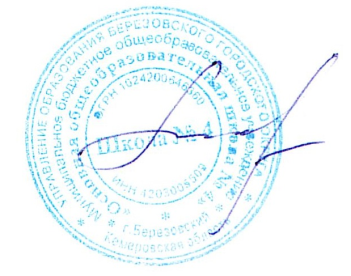 План учебно-воспитательных, внеурочных и социокультурных мероприятий в центре образования естественно - научной и технологической направленностей «Точка роста» на 2023/2024 учебный год МБОУ «Основная общеобразовательная школа №4»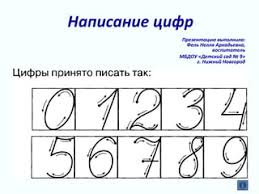 №Наименование мероприятия  Краткое содержание мероприятия Категория участников мероприятия Сроки проведения мероприятия Ответственный за реализацию мероприятия                                                                                  Учебно - воспитательные мероприятия                                                                                  Учебно - воспитательные мероприятия                                                                                  Учебно - воспитательные мероприятия                                                                                  Учебно - воспитательные мероприятия                                                                                  Учебно - воспитательные мероприятия                                                                                  Учебно - воспитательные мероприятия 1.Реализация программ учебных курсов, программ дополнительного образования.Проведение занятий с использованием  оборудования1-9 класс В течение учебного годаПедагоги Центра2.Серия встреч «Знакомство с профессионалом» (по отдельному плану)Встречи с представителями разных профессий: врач, научный работник, журналист, главы предприятий, и др.Сотрудники центра, обучающиесяВ течение учебного годаПедагоги центра3. День самоуправленияПроведение уроков старшеклассниками1-9 класс 5 октября 2023г. зам. директора по ВР4. Дни науки в центре «Точка роста»Тематические уроки с использованием оборудования5-9 классыФевраль 2024 г. руководитель Центра, педагоги Центра5.Проведение защиты творческих и интеллектуальных проектов, обучающихся 5-9-х классовПредставление творческих и интеллектуальных работ5-9 классы, педагогические работникиМарт 2024 годаруководитель Центра, педагоги Центра6.Всероссийские акции «День ДНК» «Всероссийский урок генетики»Единые тематические уроки5-9 кл. Апрель 2024г.  Учитель биологии Внеурочные мероприятия Внеурочные мероприятия Внеурочные мероприятия Внеурочные мероприятия Внеурочные мероприятия Внеурочные мероприятия 1Круглый стол « экология и Я» Тематические уроки 5-9 кл. Сентябрь, декабрь, апрель, май 23-24 г.Учитель биологии 2Круглый стол «Формула успеха» Обмен опытом педагогов центра «Точки роста»Педагоги центра Ноябрь 2023 годаРуководитель Центра3Дни науки в центре «Точка роста»Демонстрация обучающимся навыков работы с современным оборудованием4-9 кл. Февраль 2024 годаРуководитель Центра, педагоги Центра4Организация участия обучающихся в НПК муниципального, районного и регионального уровнейПредставление конкурсных работ3-9 кл. В течение учебного годаРуководитель Центра, педагоги Центра5 Организация участие во ВсОШ по предметам естественно-научного циклаОлимпиады7-9 кл. В течение учебного годаРуководитель Центра, педагоги ЦентраСоциально – культурные мероприятия Социально – культурные мероприятия Социально – культурные мероприятия Социально – культурные мероприятия Социально – культурные мероприятия Социально – культурные мероприятия 1Родительские собранияИнформирование о работе центра «Точка роста» родителиСентябрь 2023г. Май 2024г. Руководитель Центра, педагоги Центра2Городской семинар «Центр «Точка роста» как ресурс формирования современных цифровых компетенций у обучающихся и педагогических работников»Обучение, обмен опытомпедагоги городамарт 2024 годаРуководитель Центра, педагоги Центра    3Участие обучающихся школы в  мероприятиях профориентационной направленности:«Билет в будущее»;всероссийские онлайн-уроки на портале «ПроеКТОриЯ»; дни открытых дверей в БПТЗнакомство с особенностями современных профессийОбучающиеся 7- 9 классовВ течение учебного годаЗаместитель директора по ВР, классные руководители, педагоги Центра4Мероприятия согласно учебно воспитательного процесса Тематические мероприятия 1-9 кл. В течение учебного годаРуководитель Центра, педагоги Центра, педагоги ОУ. 